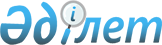 Об утверждении Правил приобретения, создания и использования имущества гражданской обороныПриказ Министра внутренних дел Республики Казахстан от 8 июня 2015 года № 510. Зарегистрирован в Министерстве юстиции Республики Казахстан от 8 июля 2015 года № 11587.
      В соответствии с подпунктом 70-3) статьи 12 Закона Республики Казахстан от 11 апреля 2014 года "О гражданской защите" ПРИКАЗЫВАЮ:
      1. Утвердить прилагаемые Правила приобретения, создания и использования имущества гражданской обороны.
      2. Комитету по чрезвычайным ситуациям Министерства внутренних дел Республики Казахстан обеспечить:
      1) государственную регистрацию настоящего приказа в Министерстве юстиции Республики Казахстан;
      2) в течение десяти календарных дней после государственной регистрации настоящего приказа его направление на официальное опубликование в периодических печатных изданиях и в информационно-правовой системе "Әділет";
      3) размещение настоящего приказа на интернет-ресурсе Министерства внутренних дел Республики Казахстан.
      3. Контроль за исполнением настоящего приказа возложить на заместителя Министра внутренних дел Республики Казахстан Божко В.К.
      4. Настоящий приказ вводится в действие по истечении десяти календарных дней после дня его первого официального опубликования.  Правила приобретения, создания
и использования имущества гражданской обороны
1. Общие положения
      1. Настоящие Правила приобретения, создания и использования имущества гражданской обороны разработаны в соответствии с подпунктом 70-3) статьи 12 Закона Республики Казахстан "О гражданской защите" от 11 апреля 2014 года и определяют порядок приобретения, создания и использования имущества гражданской обороны.
      2. К имуществу гражданской обороны относятся: средства индивидуальной защиты, приборы радиационной, химической разведки и дозиметрического контроля, средства индивидуальной медицинской защиты, средства связи и оповещения и другие материально-технические средства. 2. Приобретение имущества гражданской обороны
      3. Имущество гражданской обороны приобретается для обеспечения защиты населения в мирное и военное время от поражающих факторов современных средств поражения и чрезвычайных ситуаций, связанных с выбросом опасных веществ.
      4. Имущество гражданской обороны приобретается в соответствии с  законодательством Республики Казахстан о государственных закупках.  3. Создание имущества гражданской обороны
      5. Создание имущества гражданской обороны определяется с учетом возможной обстановки применения современных средств поражения, отраженных в планах гражданской обороны, а также рекомендаций уполномоченного органа в сфере гражданской защиты в зависимости от возникновения чрезвычайных ситуаций на подведомственной территорий. 
      6. Информацию о создании (изменении) имущества гражданской обороны передается в территориальные подразделения уполномоченного органа в сфере гражданской защиты.
      Сноска. Пункт 6 - в редакции приказа Министра по чрезвычайным ситуациям РК от 21.01.2021 № 24 (вводится в действие по истечении десяти календарных дней после дня его первого официального опубликования).

 4. Использование имущества гражданской обороны
      7. Имущество гражданской обороны, применяемое для обеспечения мероприятий гражданской обороны, используется по прямому предназначению.
      8. Использование имущества гражданской обороны в мирное и военное время устанавливается планами гражданской обороны.
      9. В планах Гражданской обороны определяются пункты выдачи имущества Гражданской обороны, сроки, количество и очередность распределения по объектам, лица, ответственные за получение со складов и доставку к пунктам выдачи, организация выдачи, подгонки и проверки имущества гражданской обороны, порядок обеспечения транспортом для перевозки.
					© 2012. РГП на ПХВ «Институт законодательства и правовой информации Республики Казахстан» Министерства юстиции Республики Казахстан
				
Министр
генерал-полковник полиции
К. КасымовУтверждены
приказом Министра внутренних
дел Республики Казахстан
от 8 июня 2015 года № 510